Publicado en Madrid el 16/01/2020 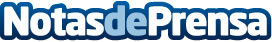 España se sitúa en el Top5 de países europeos que comparten más contenidos sobre innovación en TwitterLa innovación interesa y mucho en nuestro país, Así lo demuestra el último Informe de Innovación de Talent Garden. En este estudio anual de las conversaciones que se generan en Twitter en Europa relacionadas con la palabra innovación, España se sitúa en el Top5Datos de contacto:María Zárate619649296Nota de prensa publicada en: https://www.notasdeprensa.es/espana-se-situa-en-el-top5-de-paises-europeos Categorias: Nacional Comunicación Marketing E-Commerce http://www.notasdeprensa.es